Дидактическое пособие “Сказочное путешествие”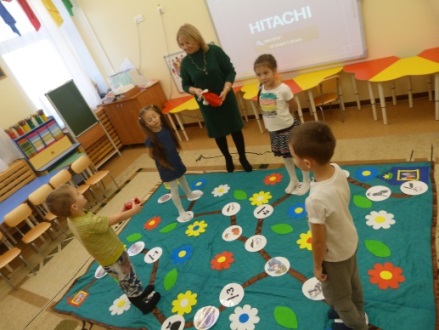 Пояснительная записка                 Пособие предназначено для формирования у детей навыков общения на татарском языке, закрепления изученного материала, а также развития внимания, памяти, наблюдательности, зрительного восприятия и речи. Игры с данным пособием  создают условия для продуктивной коммуникации между детьми и педагогом и между самими воспитанниками.   Играя парами, игровые действия учат детей работать в команде (контролировать действия партнёра, уважать мнение участников игры, согласовывать действия, приходить к общему решению, учитывать разные мнения).                   Игры с данным дидактическим пособием рассчитаны на количество игроков от 2 до 8 ( также можно играть парами), предназначены  для детей средней, старшей и подготовительной групп. Данное пособие может использоваться воспитателями по обучению татарскому (родному) языку  во время образовательной деятельности, а так же воспитателями групп во время проведения индивидуальной и коррекционной работы по обучению татарскому (родному) языку в в режимных моментах и самостотельной игры детей.                     Основной целью данного пособия является развитие языковой способности детей. В ходе ее достижения решаются  следующие задачи:                     1.Активизация словаря детей;                     2.Закрепление изученного материала по УМК “Говорим по- татарски” и “Туган телдә сөйләшәбез”;                     3.Развитие грамматически правильной диалогической и монологической речи;                     4.Развитие металингвистических способностей детей (привычки анализировать свою речь, осмыслять ее состав);                      5. Приобщение дошкольников к национальной культуре татарского народа;Данное пособие содержит следующие игровые материалы: игровое поле- “Лесная полянка”;игровой кубик;карточки с заданиями;карточки с  рисунками по проектам  УМК “Говорим по-татарски”-“Минем өем” (темы “Гаилә”, “Уенчыклар”, “Ашамлыклар”, “Саннар”);-“Уйный-уйный үсәбез” (темы “Яшелчәләр”. “Саннар”, “Савыт-саба”,       “Кибет”, “Төсләр”);-“Без инде хәзер зурлар- мәктәпкә илтә юллар” (темы “Нишли?”, “Нишлисең?”, “Нәрсә яратасың?”;5) карточки с  рисунками по проектам УМК “Туган телдә сөйләшәбез”                          - “Минем данлыклы шәһәрем”;                          -“Халык җәүһәрләре”;                     Игровой материал данного пособия можно пополнять карточками  по  изучаемым темам. Вариант дидактической игры  “Уенчыклар”(по УМК “Говорим по –татарски)       Дидактическая задача. Закрепление слов по теме “Уенчыклар”, развитие диалогической речи, памяти, внимания.       Игровые правила. Игрок, первый дошедший до выбранного домика, ответив на поставленные вопросы, становится победителем.       Игровое действие. Соревнование-кто первым, ответив правильно на вопросы, дойдет до домика, становится победителем.       Ход игры.               Участник  игры начинает свой путь из синего дома, в котором живут мальчик с девочкой, а затем  выбирает дом, до которого он хочет дойти,называет цвет,жителей этого дома(әби,бабай,әти,әни,эт,песи).Далее  бросает игровой кубик и ходит, начиная от синего домика, на такое количество шагов, сколько выпало на кубике, правильно отвечая на вопросы по картинке. Попадая на картинку со стрелкой, игрок двигается по направлению стрелки на столько шагов,сколько указано на стрелке.(↓- 1 , ↓- 2, ↓- 3 или ↑+1, ↑+2, ↑+3) и выполняет задания по картинке. Если игрок не сможет ответить на вопрос или ответить неправильно, пропучкает следующий ход.Также на пути игрок может оказаться на дополнительных знаках: “Серле капчык”,”Музыкаль тукталыш”. Если игрок окажется на знаке “Серле капчык”, ребенку будут предложено дополнительное задание: угадать на ощупь предметы, находящиеся в мешочке (овощи, животные, цифры и т.д.). А на знаке ”Музыкаль тукталыш” игрок должен будет  спеть песню на татарском языке.          Игру можно усложнить, поставив перед детьми задачу назвать  не только, что изображено на карточке, но и ответить на  вопрос “нинди?” Например: задать вопрос к картинке , где изображен мяч “Туп нинди?- Мяч какой?”   Данный вариант игры применяется по игровому материалу   	по проектам  УМК “Говорим по-татарски”Вариант игры “Халык җәүһәрләре”(по УМК “Туган телдә сөйләшәбез”)        Дидактическая задача. Закрепление знаний о национальной одежде и украшениях татарского народа, развитие связной речи, мышления.       Игровые правила. Игрок, выполнив задания по карточкам и первый дошедший до выбранного домика,  становится победителем.       Игровое действие. Соревнование-кто первым, составив рассказ по карточкам, дойдет до домика, становится победителем.       Ход игры.          Участник  игры начинает свой путь из синего дома, в котором живут мальчик с девочкой, а затем  выбирает дом, до которого он хочет дойти,называет цвет,жителей этого дома(әби,бабай,әти,әни,эт,песи).Далее  бросает игровой кубик и ходит, начиная от Старта, на такое количество шагов, сколько выпало на кубике, правильно называя  изображение на картинке и отвечая на вопросы воспитателя или детей по изображениям на карточке. Например: “Бу- бик матур күлмәк. Ул яшел төйстә, аска таба киңәеп киткән, бала итәкле, озын җиңле.” Попадая на картинку со стрелкой, игрок двигается по направлению стрелки на столько шагов,сколько указано на стрелке.(↓- 1 , ↓- 2, ↓- 3 или ↑+1, ↑+2, ↑+3) Также на пути игрок может оказаться на дополнительных знаках: “Серле капчык”,”Музыкаль тукталыш”. Если игрок окажется на знаке “Серле капчык”, ребенку будут предложено дополнительное задание: угадать на ощупь и описать предметы, находящиеся в мешочке (фрукты,овощи, животные, различные предметы  и т.д.). А на знаке ”Музыкаль тукталыш” игрок должен будет  спеть песню на татарском языке.                            Вариант игры    “Цветы”        Дидактическая задача. Закрепление знаний о цвете и количестве.       Игровые правила. Игрок, правильно ответивший на вопросы педагога,  становится победителем.       Игровое действие. Дети отвечают на вопросы, поставленные педагогом.Игрок, правильно ответивший, становится победителем.       Ход игры. Игра проводится без карточек и игрового кубика. Дети располагаются вокруг полотна. Педагог задает вопросы о количестве и цвете цветков на полотне. Правильно ответивший ребенок- победитель. 